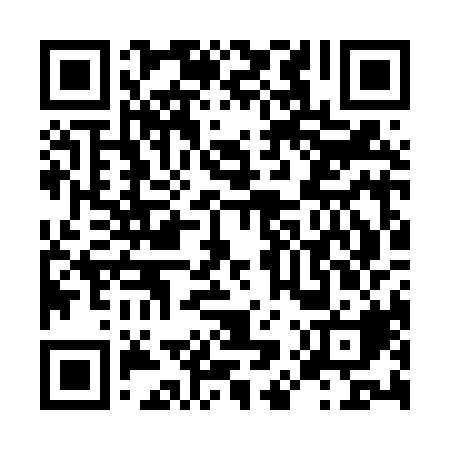 Ramadan times for Kievelberg, GermanyMon 11 Mar 2024 - Wed 10 Apr 2024High Latitude Method: Angle Based RulePrayer Calculation Method: Muslim World LeagueAsar Calculation Method: ShafiPrayer times provided by https://www.salahtimes.comDateDayFajrSuhurSunriseDhuhrAsrIftarMaghribIsha11Mon5:085:086:5812:463:536:356:358:1912Tue5:055:056:5612:463:546:366:368:2013Wed5:035:036:5412:453:556:386:388:2214Thu5:015:016:5112:453:566:406:408:2415Fri4:584:586:4912:453:576:416:418:2616Sat4:564:566:4712:453:586:436:438:2817Sun4:534:536:4512:443:596:456:458:3018Mon4:514:516:4212:444:006:466:468:3219Tue4:484:486:4012:444:016:486:488:3420Wed4:464:466:3812:434:026:506:508:3521Thu4:434:436:3612:434:036:516:518:3722Fri4:414:416:3312:434:046:536:538:3923Sat4:384:386:3112:434:056:556:558:4124Sun4:354:356:2912:424:066:566:568:4325Mon4:334:336:2712:424:076:586:588:4526Tue4:304:306:2412:424:087:007:008:4727Wed4:274:276:2212:414:097:017:018:4928Thu4:254:256:2012:414:107:037:038:5129Fri4:224:226:1812:414:117:057:058:5330Sat4:194:196:1512:404:117:067:068:5531Sun5:175:177:131:405:128:088:089:571Mon5:145:147:111:405:138:108:1010:002Tue5:115:117:091:405:148:118:1110:023Wed5:085:087:071:395:158:138:1310:044Thu5:065:067:041:395:168:148:1410:065Fri5:035:037:021:395:178:168:1610:086Sat5:005:007:001:385:178:188:1810:107Sun4:574:576:581:385:188:198:1910:138Mon4:544:546:561:385:198:218:2110:159Tue4:514:516:531:385:208:238:2310:1710Wed4:484:486:511:375:218:248:2410:19